桃園展演中心交通路線圖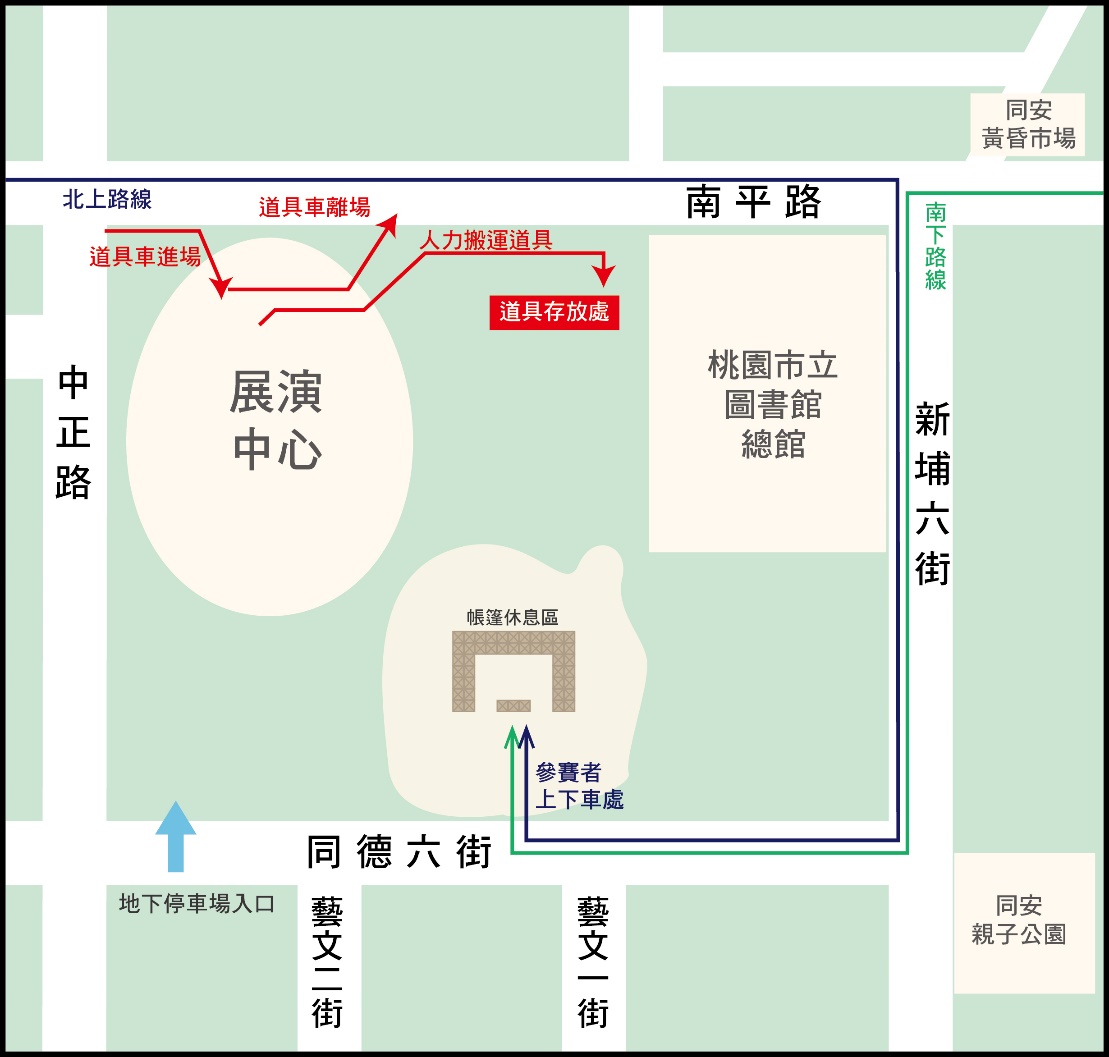 桃園展演中心周邊停車資訊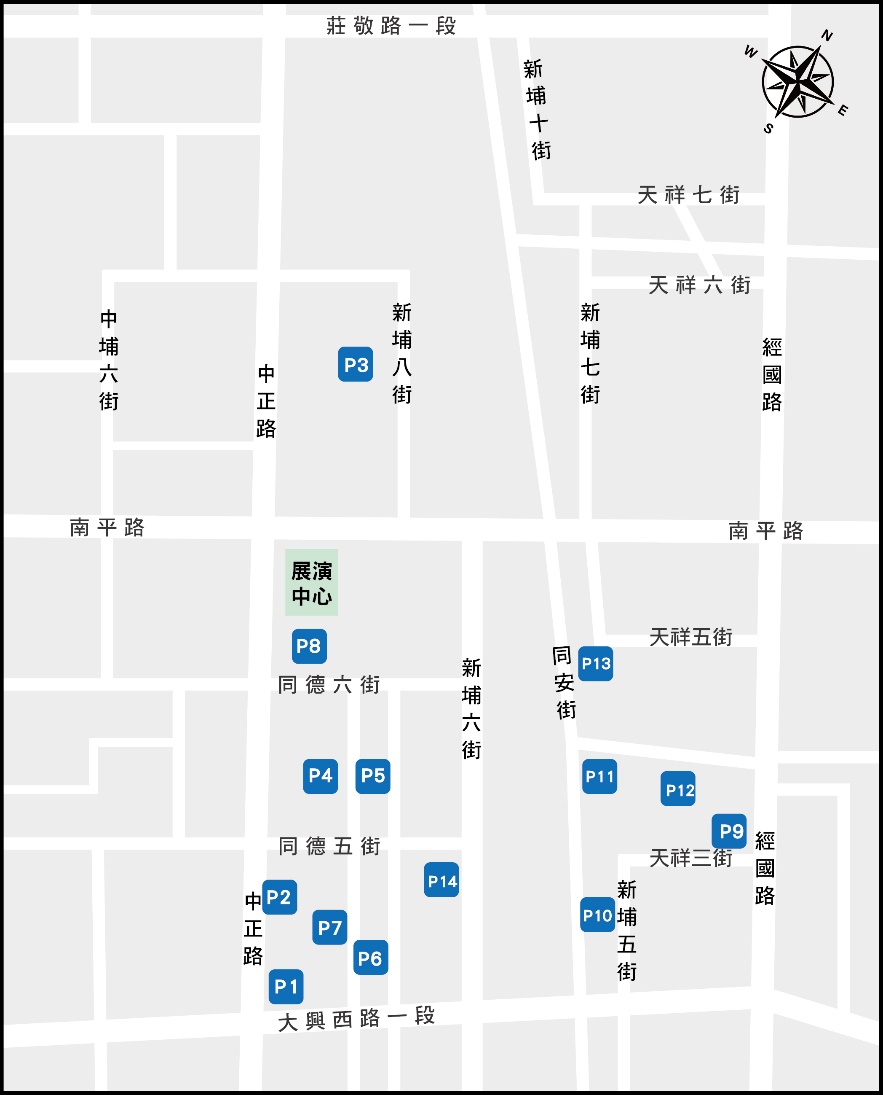 ★自行開車前往交通資訊：★自行開車前往交通資訊：北上走國道三號接東西向快速道路(國道二號機場)支線下桃園交流道，沿大興西路直行，左轉寶慶路，右轉南平路，右轉新埔六街，右轉同德六街即可抵達藝文廣場。南下走國道一號下南崁交流道，往桃園方向，直走經國路右轉大興西路，右轉南平路，左轉新埔六街，右轉同德六街即可抵達藝文廣場。溫馨提醒：中正路因捷運工程施工中，建議改道以免塞車。會場周邊停車位有限，請多加利用大眾運輸工具或提前出發，俾利準時與會。溫馨提醒：中正路因捷運工程施工中，建議改道以免塞車。會場周邊停車位有限，請多加利用大眾運輸工具或提前出發，俾利準時與會。★大眾運輸交通資訊：★大眾運輸交通資訊：桃園火車站前站中正路直行左轉中華路，至統領百貨前搭乘桃園客運151路車、桃捷先導公車GR線，至「中正藝文特區」站即達，或搭乘707公車，至「南平中正路口」站即達。桃園火車站後站桃園客運總站搭乘桃園客運188路車、桃捷先導公車GR線，至「中正藝文特區」站即達；或搭乘302路車，至「南平中正路口」站即達。高鐵桃園站乘桃園客運302、707路車，至「南平中正路口」站即達。台北市府轉運站搭乘桃園客運9005路車，至「中正藝文特區」站即達。項目停車場名稱項目停車場名稱1昇捷建設停車場8展演中心停車場2全方位停車場藝文站9家樂福停車場3格式停車場10台灣聯通桃園同安場4Times桃園藝文2街停車場11全方位停車場同安二站5藝文園區地下停車場（北區）12有仟停車場6藝文園區地下停車場（南區）13多多停車場7中茂新天地停車場14Times同德五街停車場